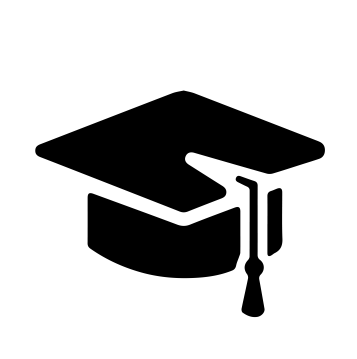 Всероссийский информационно – образовательный портал «Магистр»Веб – адрес сайта: https://magistr-r.ru/СМИ Серия ЭЛ № ФС 77 – 75609 от 19.04.2019г.(РОСКОМНАДЗОР, г. Москва)МОП СФО Сетевое издание «Магистр»ИНН 4205277233 ОГРН 1134205025349Председатель оргкомитета: Ирина Фёдоровна К.ТЛФ. 8-923-606-29-50Е -mail: metodmagistr@mail.ruГлавный редактор: Александр Сергеевич В.Е-mail: magistr-centr@magistr-r.ruИтоги профессионального тестирования работников образованияПриказ №004 от 25.04.2022г.«ФГОС как основной механизм повышения качества основного общего образования»«Разработка рабочих программ по ФГОС»«Учитель технологии. Профессиональное тестирование»«Современные образовательные технологии в дополнительном образовании»«Здоровьесберегающие технологии в рамках реализации ФГОС ДО»«Экологическое воспитание дошкольников»«Развитие коммуникативных способностей у дошкольников»«Мастер-класс как форма повышения профессионального мастерства педагогов ДОУ»«Современные формы взаимодействия с родителями дошкольников»«Использование потенциала игры в развитии ребенка дошкольного возраста в контексте требований ФГОС ДО»Основы педагогического мастерстваХудожественно-эстетическое воспитание детей дошкольного возраста в условиях реализации ФГОС ДООрганизация физкультурно-оздоровительной работы в условиях дошкольных образовательных организацийГражданско–патриотическое воспитание детей в ДОУУважаемые участники, если по каким – либо причинам вы не получили электронные свидетельства в установленный срок, просьба обратиться для выяснения обстоятельств на эл. адрес: metodmagistr@mail.ru№Населенный пункт, область, город.УчастникРезультат (100 баллов)1МБОУ СОШ №32, г. НовосибирскЛитвин Анастасия Юрьевна100№Населенный пункт, область, город.УчастникРезультат (100 баллов)1МБОУ СОШ №32, г. НовосибирскЛитвин Анастасия Юрьевна902МКДОУ «Детский сад «Тюльпан», Республика Калмыкия Приютненский район село ПриютноеЕвланова Людмила Васильевна90№Населенный пункт, область, город.УчастникРезультат (100 баллов)1МБОУ "Двуреченская СОШ № 8", Красноярский край, Рыбинский район, с.ДвуречноеКравченко Марина Викторовна100№Населенный пункт, область, город.УчастникРезультат (100 баллов)1МАУДО ДООПЦ «Нептун» ГОЩ, г. Щёлково, Московская обл.Смирнова Татьяна Александровна, Сергеева Елена Викторовна, Мазурова Галина Александровна, Зуе Давилина Людмила, Александровнава Инна Николаевна100№Населенный пункт, область, город.УчастникРезультат (100 баллов)1МБОУ «Андринская СОШ», ХМАО- Югра, Октябрьский район, пгт.АндраПостнова  Ольга Владимировна90№Населенный пункт, область, город.УчастникРезультат (100 баллов)1Муниципальное бюджетное дошкольное образовательное учреждение(детский сад «Солнышко»), Пермский край, Ильинский городской округОсташова Наталья Владимировна1002МК ДОУ "Детский сад "Тюльпан", Республики Калмыкия, Приютненский район, с. ПриютноеБолеева Светлана Николаевна100№Населенный пункт, область, город.УчастникРезультат (100 баллов)1МБДОУ детский сад №2, г. РевдаОпарина Светлана Валентиновна100№Населенный пункт, область, город.УчастникРезультат (100 баллов)1МКДОУ «Детский сад «Тюльпан», Республика Калмыкия, село ПриютноеГодина Елена Николаевна90№Населенный пункт, область, город.УчастникРезультат (100 баллов)1МКДОУ «Детский сад «Тюльпан», Республика Калмыкия Приютненский район село ПриютноеСкрипанева Виктория Алексеевна90№Населенный пункт, область, город.УчастникРезультат (100 баллов)1МКДОУ «Детский сад «Тюльпан», Республика Калмыкия Приютненский район село ПриютноеСокольцова Ольга Леонидовна90№Населенный пункт, область, город.УчастникРезультат (100 баллов)1МКДОУ «Детский сад «Тюльпан», Республика Калмыкия Приютненский район село ПриютноеКовалёва Светлана Александровна100№Населенный пункт, область, город.УчастникРезультат (100 баллов)1МКДОУ «Детский сад «Тюльпан», Республика Калмыкия Приютненский район село ПриютноеБерезовская Любовь Васильевна100№Населенный пункт, область, город.УчастникРезультат (100 баллов)1МАДОУ д/с № 464, г. ЧелябинскДусмухаметова Лариса Мавлитовна90№Населенный пункт, область, город.УчастникРезультат (100 баллов)1МБДОУ Детский сад №36, г. ОсинникиГончарова Ирина Александровна100